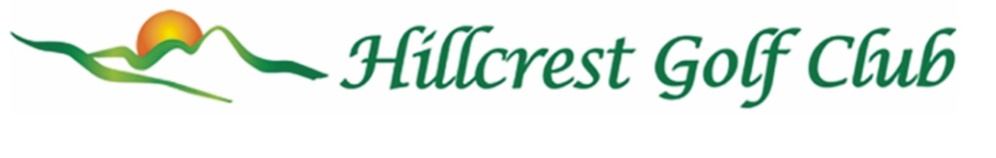 MemoTo:	Hillcrest Golf Club MembershipFrom:	Jasmine Cameron, General ManagerRe:	Call for Member Questions to be addressed at the AGMThe Hillcrest Golf Club is hereby inviting its membership to submit questions to the existing Board of Directors of the Hillcrest Golf Club. Please note that questions must: Be submitted in writing, or via email (hillcrestgolf@sasktel.net): attention Hillcrest Board of Directors, prior to April 25th @5pmBe submitted by a member in good standing.The questions submitted MUST have the name of the member who is posing the question to be considered for discussion.HILLCREST GOLF CLUB INC.CONSTITUTIONAL AMENDMENT FORM2018 ANNUAL GENERAL MEETINGWHEREAS ________________________________________________________________________ AND WHEREAS______________________________________________________________________ AND WHEREAS_____________________________________________________________________ BE IT RESOLVED THAT_______________________________________________________________ MOVED BY________________________________ SECONDED BY_____________________________